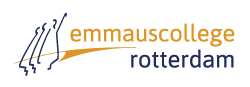 Rotterdam, 1 april 2020Beste examenleerlingen, geachte ouder(s)/verzorger(s),Vorige week kregen jullie het bericht dat het centraal eindexamen dit schooljaar vanwege de coronacrisis niet doorgaat. Nu het centraal eindexamen niet doorgaat, hebben we meer tijd om de schoolexamens af te ronden. Of je zakt of slaagt hangt nu af van de schoolexamencijfers. Wij wachten nog op nadere richtlijnen van de overheid rondom de slaag-/zakregeling, zodat je precies weet wanneer je geslaagd bent (wat jullie natuurlijk allemaal gaan doen!). Op dit moment is het nog niet duidelijk wanneer je geslaagd of gezakt bent.In deze brief willen we jullie informeren over het hervatten van de schoolexamens. Lees alle informatie hieronder zeer zorgvuldig door.Afronden resterende schoolexamensAlle mondelinge examens worden voor 6 april afgerond. Vanaf maandag 6 april gaan we de resterende schoolexamens op school afnemen. We nemen hier nog meer ruimte en tijd voor dan voorheen. Je hebt nu maximaal één toets per dag. Let op: bij toetsen met veel leerlingen begint niet iedereen tegelijk aan de toets. Je kunt in jouw persoonlijke Zermelorooster de starttijd vinden. Wij vragen jullie, om meer spreiding te krijgen, pas naar school te komen wanneer jouw toets begint.De schoolexamens worden op school afgenomen volgens de richtlijnen van het RIVM en de overheid. Het afnemen van de toetsen zal plaatsvinden zoals gebruikelijk, maar er is een aantal aanvullende maatregelen genomen. Er zitten maximaal 15 leerlingen in een enkel lokaal (maar vaak nog veel minder), zodat rondom iedere leerling 1,5 meter afstand gehouden wordt.Bij de komende toetsen vragen we jullie het volgende:Uiteraard blijft ook in deze nieuwe situatie gelden dat de examenleerlingen de richtlijnen van het RIVM moeten volgen. We willen jullie vragen om hier zeer zorgvuldig rekening mee te houden. Alle leerlingen en medewerkers die straks op school aanwezig zullen zijn, dienen volledig klachtenvrij te zijn. Daarbij geldt dat leerlingen zich niet uit angst voor het niet behalen van hun diploma gedwongen moeten voelen naar school te gaan. Indien leerlingen ziek zijn, in thuisquarantaine zitten of een kwetsbare gezondheid hebben dan kunnen deze leerlingen later de schoolexamens inhalen (zie hieronder de informatie voor na de meivakantie).Inhalen schoolexamens toetsweek 3Wanneer je een toets uit de laatste toetsweek hebt gemist (incl. alle schoolexamens die worden afgenomen in april) doordat je ziek was, je ziek voelde, in quarantaine moest zitten of om andere redenen, geven wij jullie de mogelijkheid om deze toetsen in te halen zonder dat dit een herkansing kost. Iedereen kan zijn of haar gemiste toetsen dus inhalen. Dat gaan we doen na de meivakantie, op de volgende dagen:Belangrijk: het gaat hier dus alleen om de inhaaltoetsen uit toetsweek 3, en nog niet de herkansingen. Heb je alle toetsen gemaakt? Dan heb je deze dagen dus geen toetsen. Je krijgt nog nader bericht over de lokalen.Herkansen schoolexamens periode 3Nadat alle schoolexamens zijn afgenomen en alle inhaaltoetsen zijn geweest, geef je uiterlijk woensdag 13 mei aan je mentor door welke toets je wilt herkansen. Als je een herkansing uit de vorige periode hebt meegenomen, kun je die nu ook inzetten. Mocht je nu nog toetsen moeten inhalen, dan zul je je herkansing hiervoor moeten inzetten. Er is helaas geen ruimte meer om hierna nog een keer een toets te herkansen. De herkansingen zijn op de volgende dagen:Let op: het schoolexamen dient op dinsdag 19 mei (6V) of woensdag 20 mei (5H) geheel afgerond te zijn. Hierna zijn er geen mogelijkheden om nog toetsen te maken of andere onderdelen van het schoolexamen af te ronden. Dit is de deadline om het schoolexamen af te ronden op het Emmauscollege. Om een diploma te kunnen krijgen, dient het gehele schoolexamen afgerond te zijn (en dien je natuurlijk te voldoen aan de zak-/slaagregeling). Herkansen schoolexamen in juniMinister Slob heeft bekend gemaakt dat wanneer de schoolexamens geheel zijn afgerond, er nog een herkansingsmogelijkheid komt voor leerlingen die nog niet geslaagd zijn. Hoe die herkansingsmogelijkheid er uit ziet is op dit moment nog onduidelijk. Controle cijfers, uitslag examen, examenfeest, diploma-uitreikingDe controle van alle cijfers kan plaatsvinden nadat de laatste cijfers binnen zijn. Hierover volgt nog informatie. Het moment dat jouw mentor je zal bellen met de officiële uitslag (geslaagd of gezakt), het eventuele examenfeest en de gang van zaken rondom de diploma-uitreiking zijn op dit moment nog onzeker. Wij zullen jullie in mei verder over deze onderwerpen informeren. Hopelijk is de coronacrisis dan deels voorbij.Met dit schema proberen we iedereen in staat te stellen om zijn of haar schoolexamens af te ronden in april, desnoods begin mei. Voordat de reguliere herkansingen beginnen (18-20 mei) heeft iedereen dus nog een kans om zijn of haar gemiste toets in te halen (6-11 mei).Blijf de berichten via Magister in de gaten houden. Mochten er wijzigingen zijn, dan horen jullie dat altijd zo snel mogelijk via Magister.Wij wensen jullie heel veel succes met alle voorbereidingen en we wij rekenen en vertrouwen op jullie medewerking. Mochten er vragen zijn, laat het ons dan weten!Zet ‘m op!Met vriendelijke groet,Mw. Simon en dhr. Perdaan•Leg je jas, telefoon, horloge, en niet benodigde materialen in je kluisje en ga dan meteen naar het lokaal dat op Zermelo staat. Blijf niet in de gang hangen en houd te allen tijde 1,5 meter afstand van elkaar. In het schema kunnen jullie zien dat bij toetsen met veel leerlingen niet iedereen tegelijk begint. Dat doen we om jullie zo veel mogelijk verspreid in het schoolgebouw toe te laten. In Zermelo staat jouw starttijd.•Nadat de toets is ingeleverd (je mag een kwartier voor de eindtijd vertrekken), haal je zo snel mogelijk je spullen weer uit je kluisje en vertrek je meteen naar huis. Wij willen samenscholing van leerlingen voorkomen.•Alle tafels worden iedere middag na afloop van de toetsen gedesinfecteerd. De kantine en alle overige faciliteiten, zoals de mediatheek, blijven gesloten. Toiletten in de centrale hal zijn wel geopend.Toetsrooster Havo 5Toetsrooster Havo 5Toetsrooster Havo 5dagdatumvak/clusterma06-04-202008:30 - 11:001505H-ges1-TO3ma06-04-202008:45 - 11:151505H-ges2-TO3ma06-04-202009:00 - 11:301505H-ges3-TO3ma06-04-202009:15 - 11:451505H-ges4-TO3woe08-04-202008.30 - 10:101005H-kubv-TO3do09-04-202010:30 - 12:10 1005H-mu-T03di14-04-202008:30 - 10:101005H-nat1-T03di14-04-202008:45 - 10:251005H-nat2-T03woe15-04-202008:30 - 11:001505H-maw2-T03woe15-04-202008:45 - 11:151505H-maw3-T03vr17-04-202008.30 -10:101005H-in1-T03vr17-04-202008:45 - 10:251005H-in2-T03ma20-04-202008:30 - 10:101005H-econ1-T03ma20-04-202008:45 - 10:251005H-econ2-T03ma20-04-202009:00 - 10:401005H-econ3-T03ma20-04-202009:15 - 10:551005H-econ4-T03di21-04-202008:30 - 09:20505H-wisD-TO4di21-04-202008:30 - 13:00270praktijk KUBVToetsrooster Vwo 6Toetsrooster Vwo 6Toetsrooster Vwo 6dagdatumtijdduurvak/clusterdi07-04-202009:20 - 11:501506V-maw-T03woe08-04-202010:30 - 12.101006V-kubv-T02do09-04-202008:30 - 10:101006V-schk1-T03do09-04-202008:45 - 10:251006V-schk2-T03do09-04-202009:00 - 10:401006V-schk3-T03di14-04-202010:30 - 12:101006V-ak1-T03di14-04-202010:45 - 12:251006V-ak2-T03woe15-04-202010:30 - 12:101006V-mu-TO3do16-04-202008:30 - 11:001506V-nat1-T03do16-04-202008:45 - 11:151506V-nat2-T03do16-04-202009:00 - 11:301506V-nat3-T03vr17-04-202010:30 - 12:101006V-econ1-T03vr17-04-202010:45 - 12:251006V-econ2-T03vr17-04-202011.00 - 12:401006V-econ3-T03ma20-04-202010:30 - 12:101006V-in1-T03ma20-04-202010:45 - 12:251006V-in2-T03di21-04-202008:30 - 09:20506V-wisD-TO4di21-04-202009:30 - 12:001506V-grkc-TO3•Woensdag 6 mei: Engels, filosofie, aardrijkskunde en biologie (5H) en M&O, geschiedenis, Duits en biologie (6V)•Donderdag 7 mei: alle wiskundetoetsen A, B, C en D (5H & 6V)•Vrijdag 8 mei: geschiedenis, KUBV, muziek en natuurkunde (5H) en maatschappijwetenschappen, KUBV, scheikunde en aardrijkskunde (6V)•Maandag 11 mei: maatschappijwetenschappen, informatica, economie (5H) en muziek, natuurkunde, economie, informatica en Grieks (6V)•Maandag 18 mei: alle kijk- en luistertoetsen 5H & 6V (Engels, Frans en Duits)•Dinsdag 19 mei: alle inhaal-/herkansingstoetsen 6V (zie Zermelo voor lokaal)•Woensdag 20 mei: alle inhaal-/herkansingstoetsen 5H (zie Zermelo voor lokaal)